Отмена особого противопожарного режима.В соответствии с Постановлением Правительства Алтайского края № 203 с 15 июня 2023 года на территории региона отменен особый противопожарный режим.Несмотря на это, в Алтайском крае наблюдается высокая пожароопасность. В связи с этим призываем жителей и гостей ЗАТО Сибирский:- не сухую траву в ветреную погоду, пресекать подобные действия других лиц;- не оставлять костёр без присмотра или не потушенным при покидании стоянки;- не бросать непотушенные спички и сигареты;- не позволять детям играть с огнем..ФГКУ «Специальное управление ФПС № 36 МЧС России»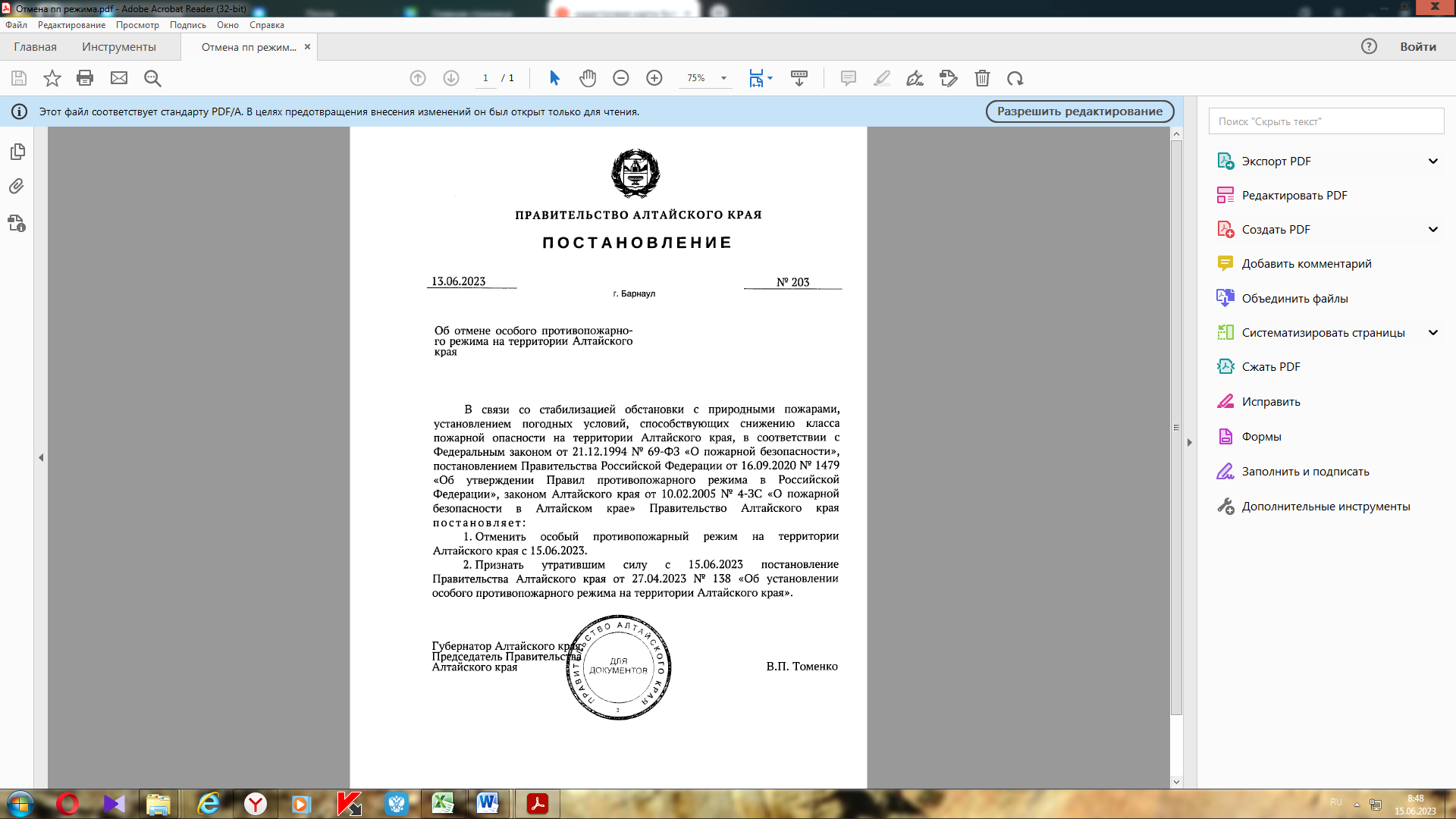 